Employment ApplicationInformationEducationReferencesPlease list three professional references.Previous EmploymentPlease list three former employers.Military ServiceDisclaimer and SignatureI certify that my answers are true and complete to the best of my knowledge. I have attached my resume for review.  NOTE: applications without resume will not be considered.If this application leads to employment, I understand that false or misleading information in my application, resume, or interview may result in my immediate release.CITY OF MACKAY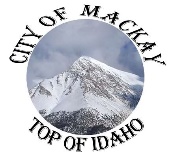 FORM COM-EA 4-25.23Full Name:Date:LastFirstM.I.Address:Street AddressApartment/Unit #CityStateZIP CodePhone:EmailDate Available to Begin Employment:Desired Salary:$/hourPosition Applied for:Are you a citizen of the ?YESNOIf no, are you authorized to work in the U.S.?YESNOHave you ever been convicted of a felony?YESNOIf yes, explain:High School:Address:From:To:Did you graduate?YESNO  If no, do you have a GED?YESNOCollege:Address:From:To:Did you graduate?YESNODegree:Other:Address:From:To:Did you graduate?YESNODegree:Full Name:Relationship:Company:Phone:Address:Full Name:Relationship:Company:Phone:Address:Full Name:Relationship:Company:Phone:Address:Job Title:Starting Salary:$Ending Salary:$Responsibilities:From:To:Reason for Leaving:May we contact your previous supervisor for a reference?YESNOCompany:Phone:Address:Supervisor:Job Title:Starting Salary:$Ending Salary:$Responsibilities:From:To:Reason for Leaving:May we contact your previous supervisor for a reference?YESNOCompany:Phone:Address:Supervisor:Job Title:Starting Salary:$Ending Salary:$Responsibilities:From:To:Reason for Leaving:May we contact your previous supervisor for a reference?May we contact your previous supervisor for a reference?YESNOCompany:Phone:Address:Supervisor:Branch:From:To:Rank at Discharge:Type of Discharge:If other than honorable, explain:Signature:Date: